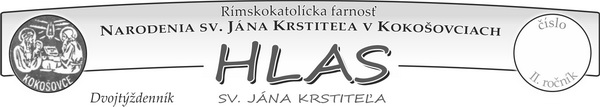 F A R S K É    O Z N A M Y:   Zmena počtu na sv. omšiach: Od stredy 12. januára sa podľa nariadenia vlády môžeme zúčastňovať na sv. omšiach vo väčšom počte. V Kokošovciach a Dulovej Vsi je to 100 ľudí,  v ostatných kostoloch 50% kapacity sediacich veriacich. Všetci sú v režime OP. Zmena je v tom, že už sa nemusíte zapisovať na zoznamy. Vždy je potrebné mať pri sebe doklad o očkovaní, resp. prekonaní ochodenia                    za posledných 180 dní. Do tejto kategórie OP spadajú aj tí, ktorí z lekárskeho hľadiska nemôžu byť očkovaní. Mali by mať tiež pri sebe doklad od svojho všeobecného lekára. Rovnako platí, že aj deti do 12 rokov môžu spokojne prísť ! ! !Birmovanci: Stretnutie birmovancov bude v piatok 28.1. hneď po sv. omšiach v Kokošovciach a Dulovej Vsi. Birmovanci z Kokošoviec, ktorí neprišli posledný piatok si môžu stretnutie nahradiť vo štvrtok 27.1. večer hneď po sv. omši. Prosím príďte všetci a doneste si zošit a pero.Adorácia: V Kokošovciach v utorok a štvrtok od 17 hod., v Dulovej Vsi v piatok            od 17.15 hod. na Zlatej Bani v stredu od 17.30 hod. Pozývame klaniať sa . . .Rómovia: Katechéza pred 1. sv. prijímaním bude v stredu 26.1. od 16. h v Žehni ZBIERKA na podporu UPS a ACM: Dnešnú nedeľu 23.1.je v našej farnosti zbierka na podporu Arcidiecézneho centra mladých a Univerzitných pastoračných centier v našej arcidiecéze. Za Váš milodar vyslovujeme Pán Boh zaplaťZapisovanie intencií: Intencie na mesiace január - marec 2022 môžete nahlásiť v Kokošovciach v pondelok a utorok hneď po sv. omši, v Dulovej Vsi  v piatok  po sv. omši, na Zlatej Bani v stredu 10 minút hneď po sv. omši. Predovšetkým už iba za živých.  Staré liturgické knihy: Spolok sv. Vojtecha ponúka zber starých misálov a liturgických kníh, ktoré sa nepoužívajú. Prosíme kostolníkov resp. kurátorov aby tak najneskôr do piatka 28.1. urobili a tieto knihy v SSV odovzdali na odbornú skartáciu, resp. recykláciu! VďakaPostup pri nahlásení pohrebu: Pre zjednotenie postupu v rámci celej našej farnosti prosíme o dodržanie nasledujúceho usmernenia: Pohreb je v prvom rade povinná rodina nebohého vybaviť s príslušnou pohrebnou službou, ktorú si vyberie. Oni určujú deň aj čas. Potom je možné kontaktovať kostolníka (-čku) a prosiť o vyzváňanie. Až následne kontaktujte p. farára a dohodnite veci osobne s ním na fare. Vždy je potrebné predložiť List o prehliadke mŕtveho. Pohrebná sv. omša je milosť nie povinnosť !  Rodina potom osloví pani kantorku príslušného kostola, resp. ak tá nemôže tak inú z farnosti, resp. mimo našej farnosti. Súbežne s tým je potrebné zabezpečiť aj minimálne dvoch miništrantov daného  kostola, resp. keby nemohli tak iných. Ď A K U J E M E !  Pokojný nový rok Vám prajú a žehnajú Vás +++ kaplán  Štefan  a farár  ĽubikBOHOSLUŽBY Farnosti KOKOŠOVCE3.TÝŽDEŇ  CEZ  ROK (24.1.2022 – 30.1.2022)„Naozaj vlastníme iba to, čoho sa dokážeme vzdať. Inak to už vlastní nás. A príliš veľa vlastníctva vie byť človeku poriadne na príťaž.“o. Martin KramaraS o m    j e d i n á č i k . . .A je to diagnóza. Hovorím ako lekárka, ktorá uprostred koronakrízy chodí domov iba prespávať. A chvalabohu, takmer všetci moji covid pozitívni pacienti prespávajú vo svojich domovoch tiež. Nemyslím na manželstvá, kde nemôžu mať ďalšie deti. Možno to niekomu nevadí, ale ja nie som rada sama. Veď i Otec povedal , že nie je dobré, aby bol niekto sám. Človek je tvor,       ktorý má celoživotné poslanie – nebyť sám. I do neba sa ide s celou dedinou, vraví sa. Každý svätý ťahá za sebou svojich blízkych. Nikto nie je sám             ani pustovník. Tí odchádzajú od ľudí, aby sa im stali ešte bližšími. Často sa ich skalné príbytky stali miestom stretávania sa pútnikov. Mám štyri deti,        moja devíza. Moje hviezdy, ktoré vychádzajú na nebi, keď ako Abrahám hľadím hore a verím, že aj môjho potomstva, mojej rodiny bude ako tých hviezd. Že okolo nášho stola budú generácie. Džavot vnúčat, pravnúčat, manželia a manželky mojich detí. Jedináčik sa musí stať Abrahámom, kmeňom, z ktorého rodina vyrastá. Mať viac detí, to nie je iba nejaká demografická požiadavka. Je to zákon vpísaný do našich sŕdc, lebo nie je dobré byť človeku samému. Blízkych ľudí si môžeme aj adoptovať, i to chce Otec, ktorý nás má všetkých rád – a tak sme vlastne jedna rodina. Len to často nevieme. Ale povedzte, je niečo  krajšie, ako keď počujete deti na prahu dospievania, ktoré si intenzívne budujú hranice svojho ja, ako sa spolu              – nazvime to – „hrajú?“ Smejú sa, rozprávajú si, čo zažili. Aké sú prajné,    myslia na seba pri narodeninách a Vianociach. Ako vnímajú, že niekto z nich potrebuje pomoc a trávia s ním čas, modlia sa za neho. A pritom už tak potrebujú vyletieť z hniezda, ale stále sa doň vracajú, stále ostáva rodina ich útočiskom, ktoré nachádzajú medzi sebou ako súrodenci i v nás rodičoch. Jedináčik toto nemá. Preto mám rada náš stôl v kuchyni – je veľký, väčší ako teraz potrebujeme, lebo ešte čaká na tie ďalšie hviezdy, ktoré som ako Abrahám videla na nebi. Čaká, kým sa zaplní – potom ho môžeme ešte zväčšiť. Želám nám v tomto roku plný stôl. Ľudí, ktorí sú nám blízki. A predstavujem si ho ako peknú hostinu, kde sa moji potomkovia, až pokiaľ nám Pán Boh dovolí v živote ísť, rozprávajú, smejú, hovoria si príhody. To je plnosť, to je budúcnosť. A čím väčší je stôl, tým je pri ňom viac miesta aj pre tých ostatných, v ktorých črtách uzrieme naše. Lebo keď máme jedného Otca,     sme potom jedna rodina. Tak nejako to bude isto v nebi, tak nejako to môže byť už aj tu na zemi.                                          MUDr. Zuzana Mojzešová, všeobecná lekárka„Nebanalizuj lásku – veď to nie je i ba emócia a cit.Never v špeciálne efekty – každý človek  je výnimočný.A čo je v láske najdôležitejšie? Milovať druhého takého, aký je.“pp. František